NÁRODNÁ RADA SLOVENSKEJ REPUBLIKYII. volebné obdobieČíslo: 1345/2000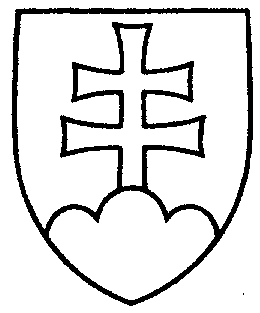 1127UZNESENIENÁRODNEJ RADY SLOVENSKEJ REPUBLIKYz 31. októbra 2000k vládnemu návrhu zákona, ktorým sa mení a dopĺňa zákon č. 424/1991 Zb. o združovaní v politických stranách a v politických hnutiach v znení neskorších predpisov (tlač 736)	Národná  rada  Slovenskej  republiky	po prerokovaní vládneho návrhu zákona, ktorým sa mení a dopĺňa zákon 
č. 424/1991 Zb. o združovaní v politických stranách a v politických hnutiach v znení neskorších predpisov (tlač 736), v druhom a treťom čítaní	s c h v a ľ u j e	vládny návrh zákona, ktorým sa mení a dopĺňa zákon č. 424/1991 Zb. o združovaní v politických stranách a v politických hnutiach v znení neskorších predpisov, v znení schválených pozmeňujúcich a doplňujúcich návrhov zo spoločnej správy výborov (tlač 736a) a doplňujúceho návrhu poslancov z rozpravy.Jozef  M i g a š  v. r.predseda Národnej rady Slovenskej republikyOverovatelia:Marián  A n t e c k ý  v. r.Ján  D a n k o  v. r.